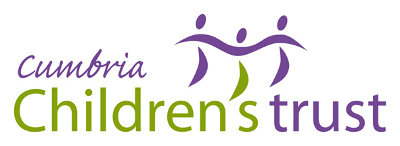 Cumbria Children & Young People’s Resilience, Emotional Wellbeing and Mental Health 2018 - 2019ContentsIntroduction                                                                                                 Our Principles                                                                                               What we have achieved in years 1,2 & 3                                    Important steps for the future                                                                   How will we do this?                                                                                    Contact details                                                                                             IntroductionWhat is a local transformation plan?It’s a plan on how we are going to improve our emotional health and wellbeing services for children and young people in Cumbria.This is the third refresh of the Cumbria transformation plan; the original plan was published in October 2015 and refreshed in October 2016 & October 2017. Our goal is to improve the emotional wellbeing and mental health of children and young people in Cumbria and make it easier for them and their families to get help and support when they need it. We have been working with many people and organisations to update this year’s plan. Our principlesWe are working with children and young people, families and carers and other people to:Provide the right service, at the right time, at the right levelTo improve our services for children, young people and their familiesTo make sure no matter where the child or young person lives, the treatment and help they receive is the sameLook at better ways of doing thingsListen to children, young people, families and carersChallenge stigma wherever it takes placeWhat have we achieved in the first three years? We’ve done a lot!In year 1:We spoke to parents and carers in  Furness and asked what they think is missingWe introduced a new mental health service called ‘ My Time’ which is part of Barnardo’sThe waiting list times for specialist services reducedWe made a plan to introduce specialist services such as eating disordersHead Start Phase 2 helped us train up staff in schools and third sector organisationsParenting groups were delivered in the West and North of CumbriaWe held an event for schools called mental wellbeing in schools which provided advice and supportIn year 2:Cumbria was awarded a Young Minds amplified trailblazer to ensure the voice of children and young people was heard We hosted lots of events around Learning disabilities and Autistic Spectrum  ConditionWe helped children and young people who had lost someone they were close toContinued to  expand teams and recruit trained workersWe launched ‘ Kooth ‘ our online service for 11 – 18 year oldsIn Year 3:  Young people and parents worked with services to redesign mental health support in South CumbriaThe eating disorder service in North Cumbria has been introducedA new video about autism support launched September 2018New crisis services set up in North CumbriaSchools age Public Health Nurses support resilience building in schools everywhereAn additional Primary Care Mental Health worker is recruited in South Cumbria1285 people who work with children and young people take part in suicide prevention and self harm awareness raising workshops195 practitioners have become trained Youth Mental Health First AidersImportant steps for the futureWe need to do moreWe have 6 main areas we want to improve over the next year:Access – We will:Help children and young people and their families get help when they need itLook at new ways of making help available e.g. digital/social media Introduce a dedicated eating disorder service in South CumbriaImprove the transition journey  from child to adult mental health services(aged 18 – 25)Reduce the waiting times for routine CAMHSImprove access to  My Time servicesCrisis – We will:Improve how we do things for children and young people who may be struggling with an emotional or mental health crisisIntroduce access to crisis services for young people, 24 hours a day, 7 days a week Work towards establishing an alternative for children and young people who are experiencing an emotional or mental health crisis and who may not be able to stay where they normally live.Train and support  families/ carers to help them when a child or young person is in crisisImprove the experience for  a child or young person  admitted to hospital with mental health or emotional needs Care for the vulnerable – We will:Improve emotional and mental health care for children who are Looked After Ensure that children and young people who are vulnerable for lots of different reasons don’t have to wait a long time for support  (for example – Young Carers or children and young people living with domestic violence, or risk of sexual exploitation)Improve training for people working with children who have experienced trauma, neglect and abuseConsider how we can improve support for children and young people who have Autism Spectrum Conditions but do not have a learning disabilityResilience – We will:Provide help early when a problem startsMake sure staff know how to access early support Create awareness of how to build mental wellbeing and recover more quickly when problems have had a big impact on life Provide suicide and self-harm awareness for those who work with children and young people Workforce – We will:Further train and develop our staffHelp everyone who supports children and young people, in schools, youth clubs, sports clubs and anywhere children and young people go, to be more aware about mental health and know how to help for  children and young people Engagement - We will:Do more work so we can understand the views of children, young people, and their families’ and carer’s.Provide more opportunities for young people and parents to work together with professionals to make services better How will we do this?We have a Partnership Board, a Stakeholder Reference Group and a Transformation Plan Delivery Group.  We are looking again at how we do this work because there are changes being made to the way that health services are organised.The Partnership Board Is in charge of the design, and delivery Decides what should happen and recommends how the money should be spentWill give key groups and people the responsibility to deliver on the actionsThe Stakeholder Reference GroupWill provide a strong voice  for staff working with children and young peopleWork with  and make recommendations to the Partnership Board The Delivery GroupMakes sure the actions with a deadline are on trackLiaises with people / organisations who have actions against them and provide supportIs in charge of the delivery of the plan and the future plan refreshContact informationDo you have any comments?We look forward from hearing from you!Email: Enquiries@northcumbriaccg.nhs.uk  Tel. 01768 245486info@morecambebayccg.nhs.uk  Tel. 01524 519369Post: Childrens and Maternity team, Morecambe Bay Clinical Commissioning Group, Moor Lane Mills, Moor Lane, Lancaster, LA1 1QD